ПЛАН-КОНСПЕКТпедагога дополнительного образованияАбрамов Геннадий НиколаевичОбъединение: «Мини-футбол»Программа: «Мини-футбол»Группа: 02-43Дата проведения: 13.12.2022 года Время проведения: 17ч.10 минТема: Тактика игры в мини-футбол. Понятие о тактической системе и стиле игры. Тактические расстановки на поле, просмотр матчей и обсуждение тактических приёмов.Цель занятия: развивать двигательные способности у занимающихся, освоить технику игры.Разминка:- бег с высоким подниманием бедра, рывок к левой фишке и рывок к правой- Бег с захлестыванием голени, рывок к левой фишке и рывок к правой- Бег приставными правым боком, рывок к левой фишке и рывок к правой- Бег приставными левым боком, рывок к левой фишке и рывок к правойОбучение защитной стойке - Принять положение защитной стойки. Приподняться на носки. Вернуться в исходное положение.Удары по мячу ногами- удары по неподвижному мячу внутренней стороны стопы- работа у стены- упражнение в парах сначала по неподвижному мячу, а затем по катящему.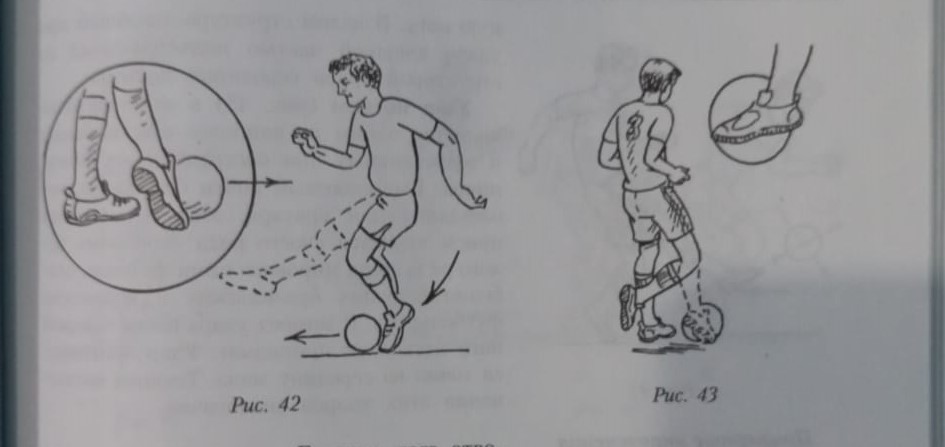 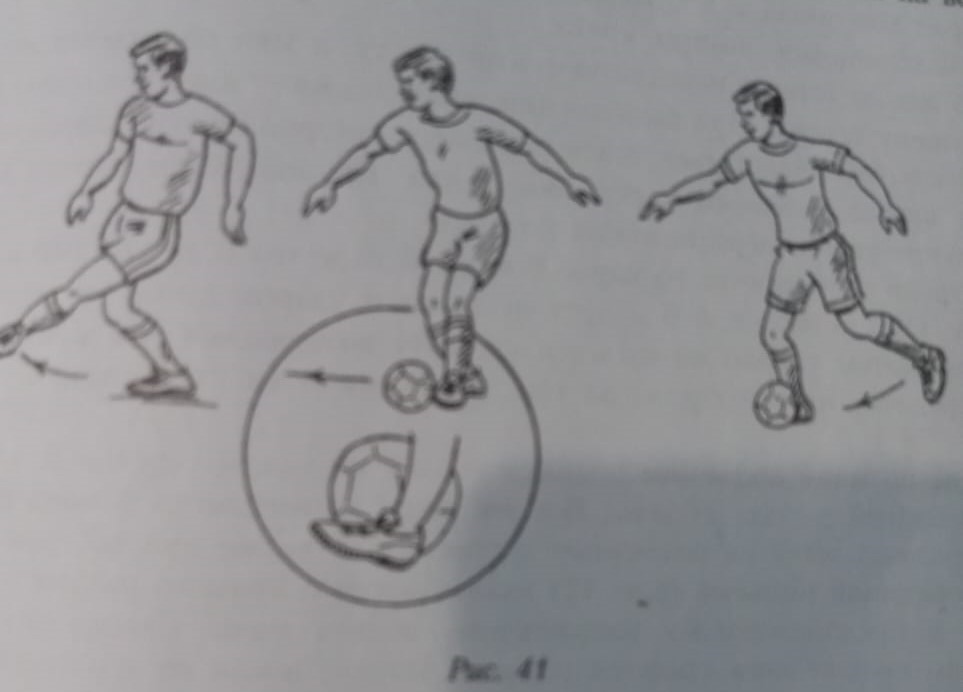 Игровая частьКвадрат 4*2 на всю площадкуУчебная игра в мини-футбол 4*4 Домашнее задание: - скакалка 2*60 раз- пресс 2*15 разОбратная связь в WhatsApp (т. 89205302887), выслать фото с выполнением упражнений и на почту gennadij.abramov.61@mail.ru. Для педагога Абрамов Г.Н.